SUPPLEMENTARY INFORMATIONTable S -  1. Potential predictor variables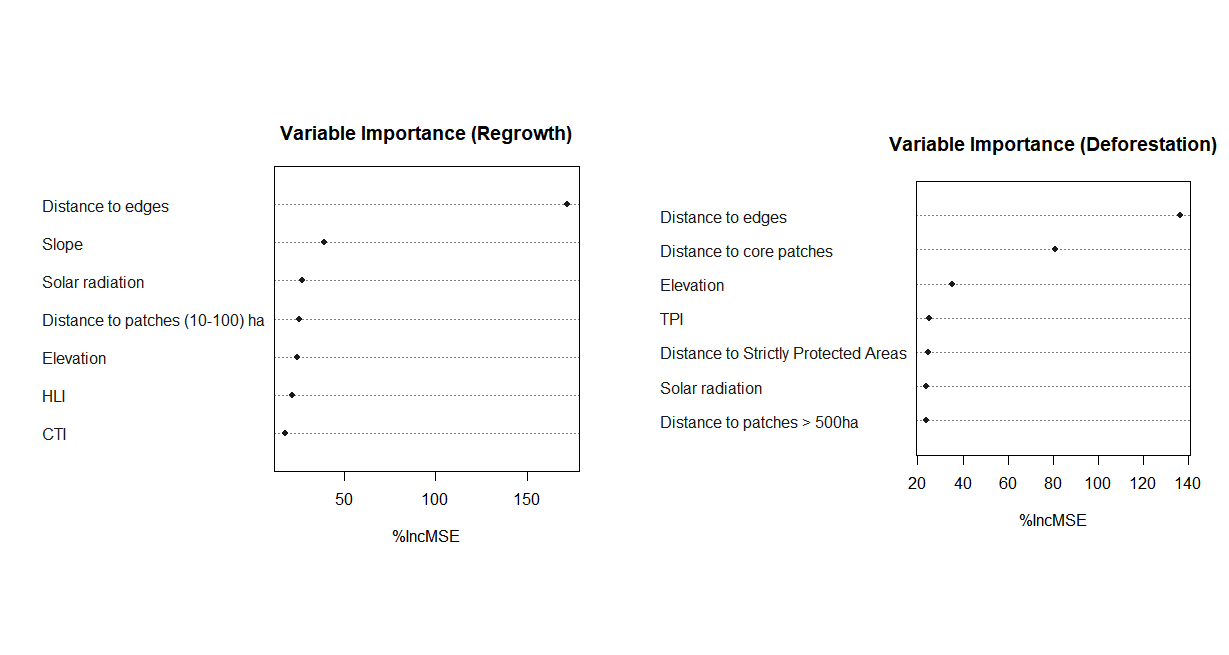 Fig. S -  1. Importance of environmental and socioeconomic factors associated with forest regrowth (a) and deforestation (b) in the SJRB, southeastern Brazil.Table S -  2. Weight’s predictor for deforestationTable S -  3. Lowest AICc deforestation modelSignificance level: *** = 0%; ** = 0,001%.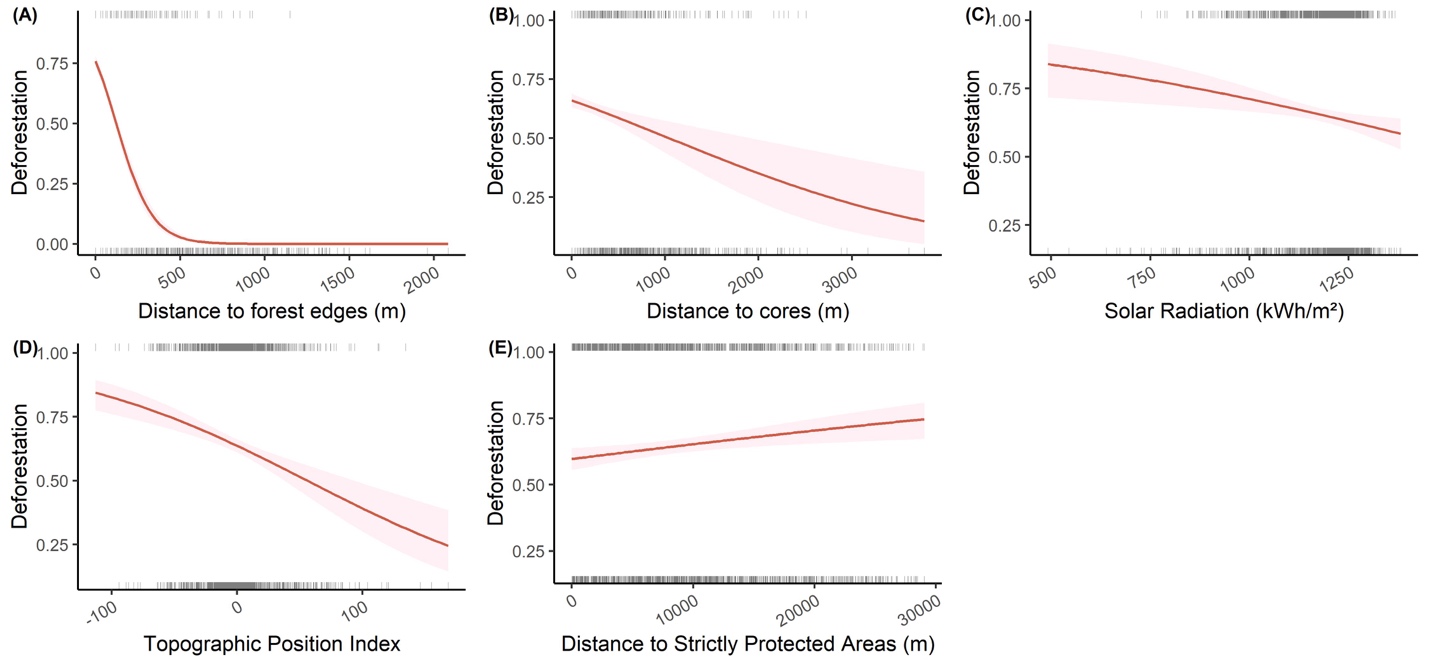 Fig. S -  2. Lowest AICc deforestation model.Table S -  4. Weight’s predictor for forest regrowthTable S -  5. Forest regrowth model containing the highest weights variablesSignificance level: *** = 0%.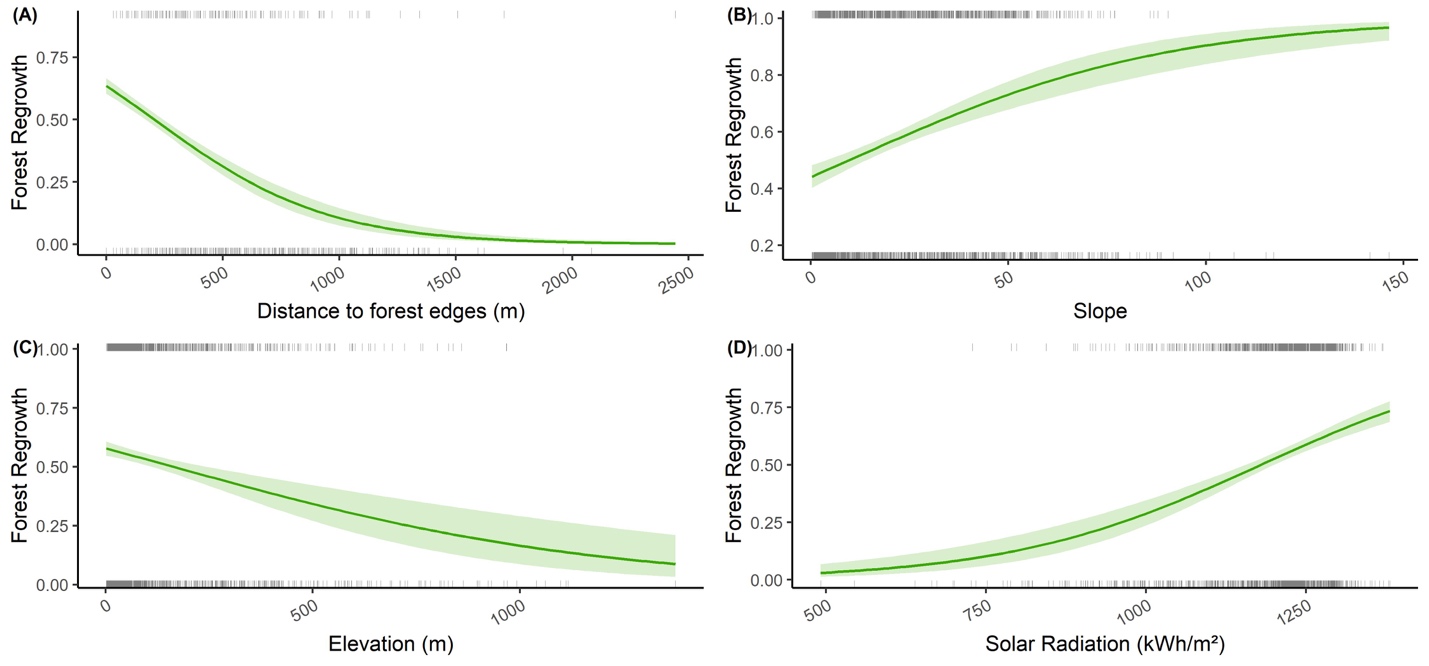 Fig. S -  3. Forest regrowth model containing the highest weights variablesData SourceVariableVariable classification (Borda-Niño et al., 2019)Land use cover map (Seabra, 2012)Distance to agricultural areas (DAG)Socioeconomic Distance to urban areas (DUR)Socioeconomic Distance to patches smaller than 10ha (D10)BiophysicalDistance to 10-100ha patches (D10-100)BiophysicalDistance to 100-500ha patches (D100-500)BiophysicalDistance to patches bigger than 500ha (D500)BiophysicalDistance to forest edges (DED)Biophysical Distance to core patches (DCO)Biophysical Roads (IBGE, 2016)Distance to one-way roads (DOR)Socioeconomic Distance to two-way roads (DTR)Socioeconomic Distance to main roads (DMR)Socioeconomic Distance to all roads (DAR)Socioeconomic Railroads (INEA, 2016)Distance to railroads (DRA)Socioeconomic Transmission lines (INEA, 2016)Distance to transmission lines (DTL)SocioeconomicSettlements (INCRA, 2015)Distance to settlements (DSE)Socioeconomic Protected Areas (MMA, 2015)Distance to Strictly Protected Areas (DSPA)Socioeconomic Distance to Sustainable Protected Areas (DSU)Socioeconomic Distance to private reserves (DPR)Socioeconomic Rivers (INEA, 2016)Distance to rivers (DRI)Biophysical Population (CIAT, 2016)Population (POP)Socioeconomic Fire Probability (INEA, 2016)Fire probability (HFP, MFP, and LFP)BiophysicalWorldClim (Hijmans et al. 2005)Annual Mean Temperature (AMT)Biophysical Annual Precipitation (APR)Biophysical Biophysical maps (INEA, 2016)Evapotranspiration (EVP)BiophysicalWater Deficit (WDF)BiophysicalWater Surplus (WSU)BiophysicalDigital Elevation Model (Topodata, 2016)Elevation (ELE)Biophysical Slope (SLO)Biophysical Aspect (ASP)Biophysical Solar radiation (SOL)Biophysical Topographic Position Index (TPI)Biophysical Compound Topographic Index (CTI)Biophysical Heat Load Index (HLI)Biophysical Integrated Moisture Index (IMI)Biophysical Soil map (Seabra, 2012)Soil types (S1-S8)Biophysical Geomorphology map (Seabra, 2012)Geomorphology types (G1-G8)Biophysical Phytophysiognomy (INEA, 2016)Phytophysiognomy types (F1-F6)Biophysical PredictorWeights in plausible modelsWeights in all modelsDistance to forest edges0.72200.9999TPI0.72200.9999Distance to cores0.72200.9977Solar radiation0.72200.9560Distance to Strictly Protected Areas0.72200.8698Elevation0.23530.4169Distance to patches larger than 500 ha0.16120.3790Predictor variableCoefficientsStandard ErrorZ valuePr (>|z|)(intercept)2.822e+006.240e-014.5226.12e-06 ***Distance to forest edges-9.391e-034.854e-04-19.347< 2e-16 ***Distance to core areas-6.394e-041.667e-04-3.8360.000125 ***Solar radiation-1.474e-065.283e-07-2.7910.005258 **TPI-1.002e-021.968e-03-5.0913.56e-07 ***Distance to Strictly Protected Areas2.372e-058.320e-062.8510.004359 **PredictorWeights in plausible modelsWeights in all modelsDistance to forest edges0.90361.0000Slope0.90361.0000Elevation0.90360.9995Solar radiation0.90361.0000CTI0.47740.5287HLI0.21980.3159Distance to patches between 10 and 100 ha0.20470.3010Predictor variableCoefficientsStandard ErrorZ valuePr (>|z|)(Intercept)-5.99E+037.68E+02-7.8026.11e-15 ***Distance to forest edges-2.69E+002.25E-01-11.970< 2e-16 ***Slope2.48E+013.65E+006.8109.75e-12 ***Elevation-1.94E+004.07E-01-4.7631.91e-06 ***Solar radiation5.05E-036.10E-048.284< 2e-16 ***